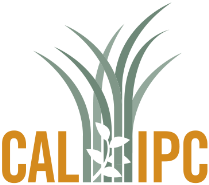 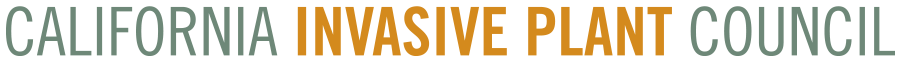 Student Travel Stipend Deadline: August 1st, 2018Please send this application and a copy of your submitted abstract as one file to marina.laforgia@gmail.com. Save your file in Microsoft Word format with your last name in the filename using the following format: Smith_student travel.doc. Name: ____________________________________________ Date: ______________________Phone: _______________________ Email: __________________________________________University_____________________________________________________________________Degree:________________________________ Major:_________________________________Date of Anticipated Graduation (month/year): ____________________Presentation type (talk or poster):____________________Please answer the following questions:1. Briefly describe how your research objectives contribute to efforts important to Cal-IPC (max 200 words)?2. Tell us about yourself and what has led you to your interest in working with invasive plants (max 200 words)?3. How will your attendance at the Cal-IPC symposium help further your educational and career goals (max 100 words)?